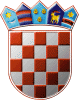  REPUBLIKA HRVATSKA VARAŽDINSKA ŽUPANIJA      OPĆINA SVETI ILIJA             Općinsko vijećeKLASA: 363-02/20-03/01-19-02URBROJ: 2186/08-20-01Sveti Ilija, 25.05.2020.																		Na temelju članaka  33. i 34.  Zakona o proračunu («Narodne novine» broj 87/08, 136/12 i 15/15) i  članka 30. Statuta Općine Sveti Ilija («Službeni vjesnik Varaždinske županije», broj 05/18), Općinsko vijeće Općine Sveti Ilija na 19. sjednici održanoj 25.05.2020. godine donosiIZVJEŠTAJ O IZVRŠENJU PLANARAZVOJNIH PROGRAMAOpćine Sveti Ilija za 2019. godinuI.Plan razvojnih programa Općine Sveti Ilija za 2019.g., izvršen je kako slijedi:II.Sredstva za ostvarenje Plana razvojnih programa u 2019.g. osigurana su iz slijedećih izvora: III.Privitak i sastavni dio ovog Plana razvojnih programa je tablica s popisom izvršenih razvojnih programa, projekata i aktivnosti, koji su povezani s programskom i organizacijskom klasifikacijom proračuna, s visinom planiranih sredstava po izvorima.IV.Izvještaj o izvršenju Plana razvojnih programa Općine Sveti Ilija za 2019.g. sastavni je dio izvršenja Proračuna Općine Sveti Ilija za 2019.g., a stupa na snagu osmog dana od dana objave u „Službenom vjesniku Varaždinske županije“.							Predsjednik Općinskog vijeća:							Zdravko Ostroški, dipl.ing.IZVORUTROŠENO1.Opći prihodi i primici2.242.334,812.Prihodi od grobne naknade78.882,493.Komunalni doprinos44.346,894. Sufinanciranje građana1.000,005.Ostali prihod od zakupa-DTK mreža10.713,61UKUPNO:2.377.277,80Investicija, projekt/ izvori financiranjaInvesticija, projekt/ izvori financiranjaOpći prihodi i primici011Namjenski prihodi031 i 043Donacije, pomoći051 i 052Kredit081Planirano  2019.IzvršenoPostotak %PROGRAM 1004PROGRAM 1004ODRŽAVANJE KOMUNALNE INFRASTRUKTUREODRŽAVANJE KOMUNALNE INFRASTRUKTUREODRŽAVANJE KOMUNALNE INFRASTRUKTUREODRŽAVANJE KOMUNALNE INFRASTRUKTUREODRŽAVANJE KOMUNALNE INFRASTRUKTUREODRŽAVANJE KOMUNALNE INFRASTRUKTUREODRŽAVANJE KOMUNALNE INFRASTRUKTUREProjekt 1004A100002Projekt 1004A100002Izgradnja cesta,nogostupa,uređenja naselja; Ciljevi: Poboljšanje kvalitete življenja stanovništva općine kroz provedbu projekta izgradnje komunalne infrastrukture; Pokazatelj rezultata: brža i veća sigurnost prometovanja svih korisnika, lakše održavanje cesta, te ujedno smanjenje rashoda općine za sanacijom oštećenja cestaIzgradnja cesta,nogostupa,uređenja naselja; Ciljevi: Poboljšanje kvalitete življenja stanovništva općine kroz provedbu projekta izgradnje komunalne infrastrukture; Pokazatelj rezultata: brža i veća sigurnost prometovanja svih korisnika, lakše održavanje cesta, te ujedno smanjenje rashoda općine za sanacijom oštećenja cestaIzgradnja cesta,nogostupa,uređenja naselja; Ciljevi: Poboljšanje kvalitete življenja stanovništva općine kroz provedbu projekta izgradnje komunalne infrastrukture; Pokazatelj rezultata: brža i veća sigurnost prometovanja svih korisnika, lakše održavanje cesta, te ujedno smanjenje rashoda općine za sanacijom oštećenja cestaIzgradnja cesta,nogostupa,uređenja naselja; Ciljevi: Poboljšanje kvalitete življenja stanovništva općine kroz provedbu projekta izgradnje komunalne infrastrukture; Pokazatelj rezultata: brža i veća sigurnost prometovanja svih korisnika, lakše održavanje cesta, te ujedno smanjenje rashoda općine za sanacijom oštećenja cestaIzgradnja cesta,nogostupa,uređenja naselja; Ciljevi: Poboljšanje kvalitete življenja stanovništva općine kroz provedbu projekta izgradnje komunalne infrastrukture; Pokazatelj rezultata: brža i veća sigurnost prometovanja svih korisnika, lakše održavanje cesta, te ujedno smanjenje rashoda općine za sanacijom oštećenja cestaIzgradnja cesta,nogostupa,uređenja naselja; Ciljevi: Poboljšanje kvalitete življenja stanovništva općine kroz provedbu projekta izgradnje komunalne infrastrukture; Pokazatelj rezultata: brža i veća sigurnost prometovanja svih korisnika, lakše održavanje cesta, te ujedno smanjenje rashoda općine za sanacijom oštećenja cestaIzgradnja cesta,nogostupa,uređenja naselja; Ciljevi: Poboljšanje kvalitete življenja stanovništva općine kroz provedbu projekta izgradnje komunalne infrastrukture; Pokazatelj rezultata: brža i veća sigurnost prometovanja svih korisnika, lakše održavanje cesta, te ujedno smanjenje rashoda općine za sanacijom oštećenja cesta421Građevinski objekti603.776,9256.060,500,00800.000,00659.837,4282,48%451Dodatna ulaganja u naseljima56.853,500,000,00100.000,0056.853,5056,85%Projekt 1004A100004Projekt 1004A100004Održavanje groblja; Ciljevi: Proširenje i uređenje groblja za dostojanstven ukop pokojnika Pokazatelj rezultata: uređeni plato ispred grobne kuće i postojeće staze (opločene betonskim opločnicima)Održavanje groblja; Ciljevi: Proširenje i uređenje groblja za dostojanstven ukop pokojnika Pokazatelj rezultata: uređeni plato ispred grobne kuće i postojeće staze (opločene betonskim opločnicima)Održavanje groblja; Ciljevi: Proširenje i uređenje groblja za dostojanstven ukop pokojnika Pokazatelj rezultata: uređeni plato ispred grobne kuće i postojeće staze (opločene betonskim opločnicima)Održavanje groblja; Ciljevi: Proširenje i uređenje groblja za dostojanstven ukop pokojnika Pokazatelj rezultata: uređeni plato ispred grobne kuće i postojeće staze (opločene betonskim opločnicima)Održavanje groblja; Ciljevi: Proširenje i uređenje groblja za dostojanstven ukop pokojnika Pokazatelj rezultata: uređeni plato ispred grobne kuće i postojeće staze (opločene betonskim opločnicima)Održavanje groblja; Ciljevi: Proširenje i uređenje groblja za dostojanstven ukop pokojnika Pokazatelj rezultata: uređeni plato ispred grobne kuće i postojeće staze (opločene betonskim opločnicima)Održavanje groblja; Ciljevi: Proširenje i uređenje groblja za dostojanstven ukop pokojnika Pokazatelj rezultata: uređeni plato ispred grobne kuće i postojeće staze (opločene betonskim opločnicima)451Dodatna ulaganja- groblje301.812,3178.882,490,00400.000,00380.694,8095,17%Projekt 1004A10005Projekt 1004A10005Katastarska izmjera općine; Ciljevi:sređivanje  zemljišnih  knjiga i katastra na području Općine Sveti Ilija, Pokazatelji rezultata: zemljišno i katastarski je izloženo je 3.000/5540 za ko Sv.Ilija i 68 prigovora, a za ko Beletinec 663/4693 i 12 prigovora Katastarska izmjera općine; Ciljevi:sređivanje  zemljišnih  knjiga i katastra na području Općine Sveti Ilija, Pokazatelji rezultata: zemljišno i katastarski je izloženo je 3.000/5540 za ko Sv.Ilija i 68 prigovora, a za ko Beletinec 663/4693 i 12 prigovora Katastarska izmjera općine; Ciljevi:sređivanje  zemljišnih  knjiga i katastra na području Općine Sveti Ilija, Pokazatelji rezultata: zemljišno i katastarski je izloženo je 3.000/5540 za ko Sv.Ilija i 68 prigovora, a za ko Beletinec 663/4693 i 12 prigovora Katastarska izmjera općine; Ciljevi:sređivanje  zemljišnih  knjiga i katastra na području Općine Sveti Ilija, Pokazatelji rezultata: zemljišno i katastarski je izloženo je 3.000/5540 za ko Sv.Ilija i 68 prigovora, a za ko Beletinec 663/4693 i 12 prigovora Katastarska izmjera općine; Ciljevi:sređivanje  zemljišnih  knjiga i katastra na području Općine Sveti Ilija, Pokazatelji rezultata: zemljišno i katastarski je izloženo je 3.000/5540 za ko Sv.Ilija i 68 prigovora, a za ko Beletinec 663/4693 i 12 prigovora Katastarska izmjera općine; Ciljevi:sređivanje  zemljišnih  knjiga i katastra na području Općine Sveti Ilija, Pokazatelji rezultata: zemljišno i katastarski je izloženo je 3.000/5540 za ko Sv.Ilija i 68 prigovora, a za ko Beletinec 663/4693 i 12 prigovora Katastarska izmjera općine; Ciljevi:sređivanje  zemljišnih  knjiga i katastra na području Općine Sveti Ilija, Pokazatelji rezultata: zemljišno i katastarski je izloženo je 3.000/5540 za ko Sv.Ilija i 68 prigovora, a za ko Beletinec 663/4693 i 12 prigovora 426Katastarska izmjera46.450,000,000,0050.000,0046.450,0092,90%Projekt 1004A100006Projekt 1004A100006Očuvanje i održivo korištenje prirodnih i kulturnih resursa, Intereg; Ciljevi: Očuvanje i obnova biološke raznolikosti na području općine, te promicanje usluga ekosustava i povećanje razine svijesti o očuvanju prirode među ciljnim skupinama (lokalno stanovništvo, učitelji, učenici, studenti, djeca i posjetitelji)Očuvanje i održivo korištenje prirodnih i kulturnih resursa, Intereg; Ciljevi: Očuvanje i obnova biološke raznolikosti na području općine, te promicanje usluga ekosustava i povećanje razine svijesti o očuvanju prirode među ciljnim skupinama (lokalno stanovništvo, učitelji, učenici, studenti, djeca i posjetitelji)Očuvanje i održivo korištenje prirodnih i kulturnih resursa, Intereg; Ciljevi: Očuvanje i obnova biološke raznolikosti na području općine, te promicanje usluga ekosustava i povećanje razine svijesti o očuvanju prirode među ciljnim skupinama (lokalno stanovništvo, učitelji, učenici, studenti, djeca i posjetitelji)Očuvanje i održivo korištenje prirodnih i kulturnih resursa, Intereg; Ciljevi: Očuvanje i obnova biološke raznolikosti na području općine, te promicanje usluga ekosustava i povećanje razine svijesti o očuvanju prirode među ciljnim skupinama (lokalno stanovništvo, učitelji, učenici, studenti, djeca i posjetitelji)Očuvanje i održivo korištenje prirodnih i kulturnih resursa, Intereg; Ciljevi: Očuvanje i obnova biološke raznolikosti na području općine, te promicanje usluga ekosustava i povećanje razine svijesti o očuvanju prirode među ciljnim skupinama (lokalno stanovništvo, učitelji, učenici, studenti, djeca i posjetitelji)Očuvanje i održivo korištenje prirodnih i kulturnih resursa, Intereg; Ciljevi: Očuvanje i obnova biološke raznolikosti na području općine, te promicanje usluga ekosustava i povećanje razine svijesti o očuvanju prirode među ciljnim skupinama (lokalno stanovništvo, učitelji, učenici, studenti, djeca i posjetitelji)Očuvanje i održivo korištenje prirodnih i kulturnih resursa, Intereg; Ciljevi: Očuvanje i obnova biološke raznolikosti na području općine, te promicanje usluga ekosustava i povećanje razine svijesti o očuvanju prirode među ciljnim skupinama (lokalno stanovništvo, učitelji, učenici, studenti, djeca i posjetitelji)421Građevinski objekti0,000,000,000,00            0,00%426Ost.nemat.proiz.imovina projekti0,000,000,000,00            0,00%PROGRAM 1005PROGRAM 1005UPRAVLJANJE IMOVINOMUPRAVLJANJE IMOVINOMUPRAVLJANJE IMOVINOMUPRAVLJANJE IMOVINOMUPRAVLJANJE IMOVINOMUPRAVLJANJE IMOVINOMUPRAVLJANJE IMOVINOMProjekt 1005A100002Projekt 1005A100002Dodatna ulaganja na objektima i prostorima u općinskom vlasništvu Ciljevi: Poboljšanje kvalitete življenja stanovništva i energetske učinkovitosti, Pokazatelj rezultata: razvoj i modernizacija društvene infrastrukture Dodatna ulaganja na objektima i prostorima u općinskom vlasništvu Ciljevi: Poboljšanje kvalitete življenja stanovništva i energetske učinkovitosti, Pokazatelj rezultata: razvoj i modernizacija društvene infrastrukture Dodatna ulaganja na objektima i prostorima u općinskom vlasništvu Ciljevi: Poboljšanje kvalitete življenja stanovništva i energetske učinkovitosti, Pokazatelj rezultata: razvoj i modernizacija društvene infrastrukture Dodatna ulaganja na objektima i prostorima u općinskom vlasništvu Ciljevi: Poboljšanje kvalitete življenja stanovništva i energetske učinkovitosti, Pokazatelj rezultata: razvoj i modernizacija društvene infrastrukture Dodatna ulaganja na objektima i prostorima u općinskom vlasništvu Ciljevi: Poboljšanje kvalitete življenja stanovništva i energetske učinkovitosti, Pokazatelj rezultata: razvoj i modernizacija društvene infrastrukture Dodatna ulaganja na objektima i prostorima u općinskom vlasništvu Ciljevi: Poboljšanje kvalitete življenja stanovništva i energetske učinkovitosti, Pokazatelj rezultata: razvoj i modernizacija društvene infrastrukture Dodatna ulaganja na objektima i prostorima u općinskom vlasništvu Ciljevi: Poboljšanje kvalitete življenja stanovništva i energetske učinkovitosti, Pokazatelj rezultata: razvoj i modernizacija društvene infrastrukture 451Dodatna ulaganja na društveni dom Doljan , Seketin ,Sv.Ilija  iNK Obreš 769.168,640,000,000,00800.000,00769.168,6496,15%Projekt 1005A100004Projekt 1005A100004Izgradnja dječjeg vrtića Ciljevi: Stvaranje infrastrukturnih preduvjeta za kvalitetno izvođenje programa predškolskog odgoja i obrazovanja na području općineIzgradnja dječjeg vrtića Ciljevi: Stvaranje infrastrukturnih preduvjeta za kvalitetno izvođenje programa predškolskog odgoja i obrazovanja na području općineIzgradnja dječjeg vrtića Ciljevi: Stvaranje infrastrukturnih preduvjeta za kvalitetno izvođenje programa predškolskog odgoja i obrazovanja na području općineIzgradnja dječjeg vrtića Ciljevi: Stvaranje infrastrukturnih preduvjeta za kvalitetno izvođenje programa predškolskog odgoja i obrazovanja na području općineIzgradnja dječjeg vrtića Ciljevi: Stvaranje infrastrukturnih preduvjeta za kvalitetno izvođenje programa predškolskog odgoja i obrazovanja na području općineIzgradnja dječjeg vrtića Ciljevi: Stvaranje infrastrukturnih preduvjeta za kvalitetno izvođenje programa predškolskog odgoja i obrazovanja na području općineIzgradnja dječjeg vrtića Ciljevi: Stvaranje infrastrukturnih preduvjeta za kvalitetno izvođenje programa predškolskog odgoja i obrazovanja na području općine421Dječji vrtić0,000,000,00            0,00%Projekt 1005A100005Projekt 1005A100005Izgradnja dječjih igrališta Ciljevi: Stvaranje preduvjeta za kvalitetno provođenje slobodnog vremena djece i mladih, Pokazatelj rezultata: iscrtavanje linija igrališta u Slugovinama, uređenje dječjeg igrališta, uređenje platoa i parkinga ispred društvenog doma u Doljanu i iscrtavanje linija na igralištu NK Bednja i dječjeg igrališta u DoljanuIzgradnja dječjih igrališta Ciljevi: Stvaranje preduvjeta za kvalitetno provođenje slobodnog vremena djece i mladih, Pokazatelj rezultata: iscrtavanje linija igrališta u Slugovinama, uređenje dječjeg igrališta, uređenje platoa i parkinga ispred društvenog doma u Doljanu i iscrtavanje linija na igralištu NK Bednja i dječjeg igrališta u DoljanuIzgradnja dječjih igrališta Ciljevi: Stvaranje preduvjeta za kvalitetno provođenje slobodnog vremena djece i mladih, Pokazatelj rezultata: iscrtavanje linija igrališta u Slugovinama, uređenje dječjeg igrališta, uređenje platoa i parkinga ispred društvenog doma u Doljanu i iscrtavanje linija na igralištu NK Bednja i dječjeg igrališta u DoljanuIzgradnja dječjih igrališta Ciljevi: Stvaranje preduvjeta za kvalitetno provođenje slobodnog vremena djece i mladih, Pokazatelj rezultata: iscrtavanje linija igrališta u Slugovinama, uređenje dječjeg igrališta, uređenje platoa i parkinga ispred društvenog doma u Doljanu i iscrtavanje linija na igralištu NK Bednja i dječjeg igrališta u DoljanuIzgradnja dječjih igrališta Ciljevi: Stvaranje preduvjeta za kvalitetno provođenje slobodnog vremena djece i mladih, Pokazatelj rezultata: iscrtavanje linija igrališta u Slugovinama, uređenje dječjeg igrališta, uređenje platoa i parkinga ispred društvenog doma u Doljanu i iscrtavanje linija na igralištu NK Bednja i dječjeg igrališta u DoljanuIzgradnja dječjih igrališta Ciljevi: Stvaranje preduvjeta za kvalitetno provođenje slobodnog vremena djece i mladih, Pokazatelj rezultata: iscrtavanje linija igrališta u Slugovinama, uređenje dječjeg igrališta, uređenje platoa i parkinga ispred društvenog doma u Doljanu i iscrtavanje linija na igralištu NK Bednja i dječjeg igrališta u DoljanuIzgradnja dječjih igrališta Ciljevi: Stvaranje preduvjeta za kvalitetno provođenje slobodnog vremena djece i mladih, Pokazatelj rezultata: iscrtavanje linija igrališta u Slugovinama, uređenje dječjeg igrališta, uređenje platoa i parkinga ispred društvenog doma u Doljanu i iscrtavanje linija na igralištu NK Bednja i dječjeg igrališta u Doljanu421Sportski i rekreacijski tereni149.402,900,00260.000,00149.402,90         57,46%411Zemljište15.000,0020.000,0015.000,00          75,00%PROGRAM 1006PROGRAM 1006JAČANJE GOSPODARSTVA – PODUZETNIČKA ZONAJAČANJE GOSPODARSTVA – PODUZETNIČKA ZONAJAČANJE GOSPODARSTVA – PODUZETNIČKA ZONAJAČANJE GOSPODARSTVA – PODUZETNIČKA ZONAJAČANJE GOSPODARSTVA – PODUZETNIČKA ZONAJAČANJE GOSPODARSTVA – PODUZETNIČKA ZONAJAČANJE GOSPODARSTVA – PODUZETNIČKA ZONAProjekt 1006A100001Projekt 1006A100001Otkup zemljišta Ciljevi: Razvoj konkurentnog i održivog gospodarstvaOtkup zemljišta Ciljevi: Razvoj konkurentnog i održivog gospodarstvaOtkup zemljišta Ciljevi: Razvoj konkurentnog i održivog gospodarstvaOtkup zemljišta Ciljevi: Razvoj konkurentnog i održivog gospodarstvaOtkup zemljišta Ciljevi: Razvoj konkurentnog i održivog gospodarstvaOtkup zemljišta Ciljevi: Razvoj konkurentnog i održivog gospodarstvaOtkup zemljišta Ciljevi: Razvoj konkurentnog i održivog gospodarstva411Ostala zemljišta za poduzetničku zonu0,000,000,000,000,00%PROGRAM 1007PROGRAM 1007RAZVOJ I UPRAVLJANJE SUSTAVA VODOOPSKRBE, ODVODNJE I ZAŠTITE VODARAZVOJ I UPRAVLJANJE SUSTAVA VODOOPSKRBE, ODVODNJE I ZAŠTITE VODARAZVOJ I UPRAVLJANJE SUSTAVA VODOOPSKRBE, ODVODNJE I ZAŠTITE VODARAZVOJ I UPRAVLJANJE SUSTAVA VODOOPSKRBE, ODVODNJE I ZAŠTITE VODARAZVOJ I UPRAVLJANJE SUSTAVA VODOOPSKRBE, ODVODNJE I ZAŠTITE VODARAZVOJ I UPRAVLJANJE SUSTAVA VODOOPSKRBE, ODVODNJE I ZAŠTITE VODARAZVOJ I UPRAVLJANJE SUSTAVA VODOOPSKRBE, ODVODNJE I ZAŠTITE VODAProjekt 1007A100002Projekt 1007A100002Izgradnja kanalizacijske mreže Ciljevi; zaštita zdravlja i poboljšanje kvalitete života stanovnika općine Pokazatelj rezultata: zaštita okoliša, održivo gospodarenje otpadom i prirodnim resursimaIzgradnja kanalizacijske mreže Ciljevi; zaštita zdravlja i poboljšanje kvalitete života stanovnika općine Pokazatelj rezultata: zaštita okoliša, održivo gospodarenje otpadom i prirodnim resursimaIzgradnja kanalizacijske mreže Ciljevi; zaštita zdravlja i poboljšanje kvalitete života stanovnika općine Pokazatelj rezultata: zaštita okoliša, održivo gospodarenje otpadom i prirodnim resursimaIzgradnja kanalizacijske mreže Ciljevi; zaštita zdravlja i poboljšanje kvalitete života stanovnika općine Pokazatelj rezultata: zaštita okoliša, održivo gospodarenje otpadom i prirodnim resursimaIzgradnja kanalizacijske mreže Ciljevi; zaštita zdravlja i poboljšanje kvalitete života stanovnika općine Pokazatelj rezultata: zaštita okoliša, održivo gospodarenje otpadom i prirodnim resursimaIzgradnja kanalizacijske mreže Ciljevi; zaštita zdravlja i poboljšanje kvalitete života stanovnika općine Pokazatelj rezultata: zaštita okoliša, održivo gospodarenje otpadom i prirodnim resursimaIzgradnja kanalizacijske mreže Ciljevi; zaštita zdravlja i poboljšanje kvalitete života stanovnika općine Pokazatelj rezultata: zaštita okoliša, održivo gospodarenje otpadom i prirodnim resursima386Kapitalne pomoći-Kanalizacija-aglomeracija Varaždin172.435,540,00400.000,00172.435,5443,11%386Kapitalne pomoći-Izgradnja kanalizacije29.690,000,00100.000,0029.690,0029,69%426Projektna dok. za kanal. mrežu9.900,0050.000,009.900,0019,80%411Zemljište20.845,000,0050.000,0020.845,0041,69%Projekt 1007A100003Projekt 1007A100003Izgradnja hidroelektrane Ciljevi: korištenje prirodnih resursa i podizanje svijesti lokalne zajednice o korištenju obnovljivih izvora energija i redukciji emisije stakleničkih plinova, Pokazatelji rezultata: izrada tehno ekonomske analize potencijalnih MHE na vodotoku rijeke BednjeIzgradnja hidroelektrane Ciljevi: korištenje prirodnih resursa i podizanje svijesti lokalne zajednice o korištenju obnovljivih izvora energija i redukciji emisije stakleničkih plinova, Pokazatelji rezultata: izrada tehno ekonomske analize potencijalnih MHE na vodotoku rijeke BednjeIzgradnja hidroelektrane Ciljevi: korištenje prirodnih resursa i podizanje svijesti lokalne zajednice o korištenju obnovljivih izvora energija i redukciji emisije stakleničkih plinova, Pokazatelji rezultata: izrada tehno ekonomske analize potencijalnih MHE na vodotoku rijeke BednjeIzgradnja hidroelektrane Ciljevi: korištenje prirodnih resursa i podizanje svijesti lokalne zajednice o korištenju obnovljivih izvora energija i redukciji emisije stakleničkih plinova, Pokazatelji rezultata: izrada tehno ekonomske analize potencijalnih MHE na vodotoku rijeke BednjeIzgradnja hidroelektrane Ciljevi: korištenje prirodnih resursa i podizanje svijesti lokalne zajednice o korištenju obnovljivih izvora energija i redukciji emisije stakleničkih plinova, Pokazatelji rezultata: izrada tehno ekonomske analize potencijalnih MHE na vodotoku rijeke BednjeIzgradnja hidroelektrane Ciljevi: korištenje prirodnih resursa i podizanje svijesti lokalne zajednice o korištenju obnovljivih izvora energija i redukciji emisije stakleničkih plinova, Pokazatelji rezultata: izrada tehno ekonomske analize potencijalnih MHE na vodotoku rijeke BednjeIzgradnja hidroelektrane Ciljevi: korištenje prirodnih resursa i podizanje svijesti lokalne zajednice o korištenju obnovljivih izvora energija i redukciji emisije stakleničkih plinova, Pokazatelji rezultata: izrada tehno ekonomske analize potencijalnih MHE na vodotoku rijeke Bednje426Izrada projektne dokumentacije       67.000,000,0067.000,0067.000,00100,00%411Zemljište            0,000,000,000,00%PROGRAM 1010PROGRAM 1010OSNOVNO I SREDNJEŠKOLSKO OBRAZOVANJEOSNOVNO I SREDNJEŠKOLSKO OBRAZOVANJEOSNOVNO I SREDNJEŠKOLSKO OBRAZOVANJEOSNOVNO I SREDNJEŠKOLSKO OBRAZOVANJEOSNOVNO I SREDNJEŠKOLSKO OBRAZOVANJEOSNOVNO I SREDNJEŠKOLSKO OBRAZOVANJEOSNOVNO I SREDNJEŠKOLSKO OBRAZOVANJEProjekt 1010A100002Projekt 1010A100002Izgradnja objekata- škola i dvorana u Svetom Iliji Ciljevi: Stvaranje infrastrukturnih preduvjeta za kvalitetno izvođenje školskog odgoja i obrazovanja na području općineIzgradnja objekata- škola i dvorana u Svetom Iliji Ciljevi: Stvaranje infrastrukturnih preduvjeta za kvalitetno izvođenje školskog odgoja i obrazovanja na području općineIzgradnja objekata- škola i dvorana u Svetom Iliji Ciljevi: Stvaranje infrastrukturnih preduvjeta za kvalitetno izvođenje školskog odgoja i obrazovanja na području općineIzgradnja objekata- škola i dvorana u Svetom Iliji Ciljevi: Stvaranje infrastrukturnih preduvjeta za kvalitetno izvođenje školskog odgoja i obrazovanja na području općineIzgradnja objekata- škola i dvorana u Svetom Iliji Ciljevi: Stvaranje infrastrukturnih preduvjeta za kvalitetno izvođenje školskog odgoja i obrazovanja na području općineIzgradnja objekata- škola i dvorana u Svetom Iliji Ciljevi: Stvaranje infrastrukturnih preduvjeta za kvalitetno izvođenje školskog odgoja i obrazovanja na području općineIzgradnja objekata- škola i dvorana u Svetom Iliji Ciljevi: Stvaranje infrastrukturnih preduvjeta za kvalitetno izvođenje školskog odgoja i obrazovanja na području općine363Kapitalne pomoći-žup. Pror.-izgradnja škole i dvorane Sv.Ilija0,000,000,000,000,00%UKUPNO:2.242.334,81134.942,990,000,003.097.000,002.377.277,8076,76%